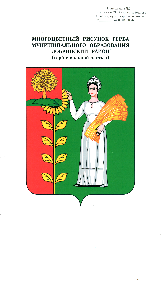 КОНТРОЛЬНО-СЧЁТНАЯ КОМИССИЯДОБРИНСКОГО МУНИЦИПАЛЬНОГО РАЙОНАЛИПЕЦКОЙ ОБЛАСТИ РОССИЙСКОЙ ФЕДЕРАЦИИАналитическая справкаоб исполнении районного и консолидированного бюджетов Добринского муниципального района за 9 месяцев 2023 года.п.ДобринкаАналитическая справка Контрольно-счётной комиссии Добринского муниципального района на отчет об исполнении бюджета Добринского муниципального района подготовлена в соответствии со статьей 157 Бюджетного кодекса Российской Федерации, статьей 9 Решения Совета депутатов Добринского муниципального района Липецкой области от 04.03.2022г. № 121-рс «О Положении о Контрольно-счетной комиссии Добринского муниципального района Липецкой области Российской Федерации» на основании данных управления финансов администрации Добринского муниципального района и администраций сельских поселений сельсоветов.Общие итоги исполнения районного бюджета за 9 месяцев 2023 года.Бюджет Добринского муниципального района на 2023 год утвержден до начала финансового года решением Совета депутатов Добринского муниципального района от 20.12.2022г. №188-рс по доходам в сумме 1012488,5 тыс. рублей, по расходам в сумме 1122555,0 тыс. рублей, с дефицитом в сумме 110066,5 тыс. рублей, что соответствует требованиям статьи 92.1 Бюджетного кодекса РФ. В течение 9 месяцев 2023 года в первоначально принятый бюджет пять раз внесены изменения, в том числе и в части его основных характеристик. В результате изменений увеличены и утверждены как общий объем доходов районного бюджета, так и общий объем расходов по сравнению с первоначальными показателями. Общий анализ изменений основных характеристик районного бюджета по состоянию на 01.10.2023г. приведен в таблице:Динамика изменений основных параметров районного бюджета за период январь-сентябрь 2023 года, тыс. рублейПо итогам вносимых изменений общий объём доходов бюджета составил 1073920,3 тыс. рублей, общий объем расходов – 1322691,2 тыс. рублей. В своих заключениях Контрольно-счетная комиссия обращала внимание, что рост расходов районного бюджета на 17,8%, при увеличении доходной части бюджета на 6,1%, ведет к увеличению дефицита бюджета на 226,0%.Дефицит районного бюджета на 2023 год, с учетом внесенных изменений, составит 248770,9 тыс. рублей, что соответствует требованиям, установленным ст.92.1 Бюджетного кодекса Российской Федерации.По данным управления финансов администрации Добринского муниципального района, исполнение доходов районного бюджета составило 797251,9 тыс. рублей или 74,2% к утвержденным годовым назначениям в сумме 1073920,3 тыс. рублей, расходов – 855286,4 тыс. рублей или 64,7% к утвержденным годовым назначениям в сумме 1322691,2 тыс. рублей, дефицит составил 58034,5 тыс. рублей.Исполнение районного бюджета по сравнению с аналогичным периодом прошлого годаПо сравнению с 9-ю месяцами 2022 года доходы районного бюджета снизились на 59972,0 тыс. рублей или 7,0%, расходы увеличились на 29737,3 тыс. рублей или 3,6%. Доходы районного бюджета.По итогам 9-ти месяцев 2023 года в районный бюджет поступило доходов, с учетом безвозмездных перечислений из других бюджетов, в сумме 797251,9 тыс. рублей.Структура доходов районного бюджета за 9 месяцев 2023 года в сравнении с аналогичным периодом 2022 года представлена в таблице:Доходы районного бюджета по сравнению с соответствующим периодом прошлого года. (тыс. рублей)Доходы районного бюджета за 9 месяцев 2023 года на 56,1% сформированы за счет безвозмездных поступлений, объем которых, по сравнению с соответствующим периодом 2022 года снизился в абсолютной величине на 103475,0 тыс. рублей или на 18,8%. Доля налоговых доходов составляет 24,7%, неналоговых доходов – 19,2%. Изменение доходных источников за пятилетний период представлено на гистограмме: (в % к общему объему доходов)Данные о поступлении налоговых доходов отражены в таблице. (тыс. рублей)Приведенные в таблице данные показывают, что за 9 месяцев 2023 года по сравнению с аналогичным периодом 2022 года произошло увеличение поступлений налоговых доходов на 18,4% в основном за счет увеличения поступлений НДФЛ. В структуре налоговых доходов наибольший удельный вес занимает налог на доходы физических лиц – 70,9%.Налоги на совокупный доход представлены двумя основными источниками:- единый сельскохозяйственный налог – поступил в районный бюджет в сумме 8032,7 тыс. рублей или 92,5% от плановых назначений,- налог, взимаемый в связи с применением патентной системы налогообложения – поступил в сумме 319,9 тыс. рублей или 12,1% от плановых назначений.Фактическое поступление неналоговых доходов за отчетный период текущего года в сравнении с аналогичным периодом 2022 года представлено в таблице:                                                                                                   (тыс. рублей)По сравнению с 9-ю месяцами 2022 года неналоговые доходы увеличились на 12857,6 тыс. рублей или 9,2%.Рост наблюдается только по доходам от использования имущества и штрафам. Платежи при пользовании природными ресурсами поступили со снижением практически на 32,8% по трем источникам:плата за выбросы загрязняющих веществ в атмосферный воздух стационарными объектами поступила в сумме 510,4 тыс. рублей,плата за сборы загрязняющих веществ в водные объекты – 7,1 тыс. рублей, плата за размещение отходов производства и твердых коммунальных отходов – 454,9 тыс. рублей.Доходы от продажи материальных и нематериальных активов, в целом снизились на 84,7% и представлены двумя источниками:доходы от реализации иного имущества, находящегося в собственности муниципальных районов (за исключением имущества муниципальных бюджетных и автономных учреждений, а также имущества муниципальных унитарных предприятий, в том числе казенных) в части реализации основных средств по указанному имуществу – 121,4 тыс. рублей,доходы от продажи земельных участков, государственная собственность на которые не разграничена и которые расположены в границах сельских поселений и межселенных территорий муниципальных районов – 401,7 тыс. рублей.В структуре неналоговых доходов наибольший удельный вес занимают доходы от использования имущества, находящегося в государственной и муниципальной собственности – 97,2%, которые представлены двумя основными источниками:доходы, получаемые в виде арендной платы за земельные участки, государственная собственность на которые не разграничена и которые расположены в границах сельских поселений и межселенных территорий муниципальных районов, а также средства от продажи права на заключение договоров аренды указанных земельных участков – поступили в сумме 148502,6 тыс. рублей с исполнением плана на 106,6%,доходы от сдачи в аренду имущества, составляющего казну муниципальных районов (за исключением земельных участков) – поступили в сумме 1206,7 тыс. рублей с исполнением плана на 60,3%.Фактические безвозмездные поступления за отчетный период текущего года в сравнении с аналогичным периодом 2022 года представлены в таблице:(тыс. рублей) По сравнению с 9-ю месяцами 2022 года объем безвозмездных поступлений уменьшился на 103475,0 тыс. рублей или на 18,8% и составил 447668,8 тыс. рублей.Наибольший удельный вес в общем объеме безвозмездных поступлений составляют субвенции бюджетам бюджетной системы РФ – 316437,0 тыс. рублей или 70,7%, из них субвенции местным бюджетам на выполнение передаваемых полномочий субъектов Российской Федерации поступили в сумме 295643,3 тыс. рублей.На долю субсидий приходится 19,1% безвозмездных поступлений, на долю дотаций – 1,9% и иных межбюджетных трансфертов – 10,2% от общего объема безвозмездных поступлений.Расходы районного бюджета.За 9 месяцев 2023 года расходы районного бюджета исполнены в сумме 855286,4 тыс. рублей или на 64,7% к утвержденным годовым назначениям 1322691,2 тыс. рублей. Расходы районного бюджета на 2023 год в сравнении с аналогичным периодом 2022 года в разрезе разделов классификации расходов бюджета приведены в таблице:В целом, расходы районного бюджета, по сравнению с прошлым годом, выросли на 3,6% или 29737,3 тыс. рублей. Рост расходов наблюдается практически по всем разделам классификации расходов. Снижение наблюдается по расходам на национальную экономику.Районный бюджет за 9 месяцев 2023 года сохранил социальную направленность. Расходы районного бюджета на социальную сферу составили 581952,8 тыс. рублей или 68,0% от всех расходов. По сравнению с 9-ю месяцами 2022 года расходы на социальную сферу увеличились на 96951,7 тыс. рублей или 20,0%.Расходы районного бюджета по отраслям распределились следующим образом:                                                                                                    (%)В сравнении с прошедшими периодами расходы районного бюджета по отраслям выглядят следующим образом:Расходы районного бюджета на 2023 год по ведомственной структуре расходов, в сравнении с аналогичным периодом 2022 года, приведены в таблице:Рост расходов произошел практически по всем главным распорядителям бюджетных средств кроме Администрации Добринского муниципального района. Наибольший рост, в сравнении с прошлым отчетным периодом, наблюдается по Управлению финансов администрации Добринского муниципального района, Отделу культуры, спорта, молодежной и социальной политики администрации района.Муниципальные программы.Решением Совета депутатов Добринского муниципального района от 20.12.2022г. №188-рс «О районном бюджете на 2023 год и на плановый период 2024 и 2025 годов» (с внесенными изменениями от 21.02.2023г. №200-рс, от 27.03.2023г. №212-рс, от 21.04.2023г. №219-рс, от 30.05.2023г. №227-рс, от 17.08.2023г. №234-рс) предусмотрены расходы на реализацию 8 муниципальных программ в объеме 1291795,7 тыс. рублей. Финансирование муниципальных программ за отчетный период составило 840715,7 тыс. рублей или 65,1% от годового плана, утвержденного в соответствии со сводной бюджетной росписью.Исполнение муниципальных программ Добринского района за счет средств бюджетов (тыс. рублей)По муниципальной программе «Создание условий для развития экономики Добринского муниципального района на 2019-2025 годы» финансирование за 9 месяцев 2023 года составило 2464,5 тыс. рублей или 25,6%, в том числе за счет средств областного бюджета – 2176,8 тыс. рублей, за счет средств районного бюджета – 287,7 тыс. рублей. Финансирование осуществлялось по трем подпрограммам:«Развитие малого и среднего предпринимательства в Добринском муниципальном районе» - 96,6 тыс. рублей (методическое, информационное обеспечение сферы малого и среднего предпринимательства);«Развитие потребительского рынка Добринского муниципального района» - 1047,7 тыс. рублей (предоставление субсидий на создание условий для обеспечения услугами торговли и бытового обслуживания поселений, входящих в состав муниципального района),«Развитие кооперации в Добринском муниципальном районе» - 1320,2 тыс. рублей (поддержка сельскохозяйственных потребительских кооперативов).По муниципальной программе «Развитие социальной сферы Добринского муниципального района на 2019-2025 годы» финансирование за 9 месяцев 2023 года составило 128103,0 тыс. рублей или 66,8%, в том числе за счет средств федерального бюджета – 8012,0 тыс. рублей, областного бюджета – 56455,9 тыс. рублей, районного бюджета – 636335,1 тыс. рублей. Финансирование осуществляется по четырем подпрограммам:«Духовно-нравственное и физическое развитие жителей Добринского муниципального района» - 4823,7 тыс. рублей (организация и проведение мероприятий, направленных на приобщение населения района к регулярным занятиям физической культурой, на профилактику наркомании, алкоголизма, табакокурения среди населения, организация и проведение мероприятий, направленных на повышение гражданской активности и ответственности молодежи, и развитие молодежного детского движения, развитие физкультуры и массового спорта);«Развитие и сохранение культуры Добринского муниципального района» - 79911,0 тыс. рублей (проведение межрегиональных и районных фестивалей и мероприятий, обеспечение деятельности культурно-досуговых учреждений, обеспечение количественного роста и качественного улучшения библиотечных фондов, обеспечение деятельности муниципальных библиотек, обеспечение и организация учебного процесса, содержание учреждений дополнительного образования, реализация муниципальной политики, обеспечение финансово-хозяйственной деятельности). В рамках данной подпрограммы запланирован к реализации региональный проект «Творческие люди» на повышение квалификации работников культуры с объемом финансирования 37,1 тыс. рублей, из них за счет областного бюджета – 36,7 тыс. рублей, за счет средств районного бюджета – 0,4 тыс. рублей. По состоянию на 01.10.2023г. кассовые расходы произведены в полном объеме.«Социальная поддержка граждан и реализация семейно-демографической политики Добринского муниципального района» - 43288,4 тыс. рублей (социальная поддержка граждан, информирование населения о социально-экономическом и культурном развитии, проведение мероприятий, направленных на повышение престижа благополучных семей, проведение районных мероприятий, фестивалей, конкурсов, проведение мероприятий для детей, оставшихся без попечения родителей).«Укрепление общественного здоровья населения Добринского муниципального района» - 80,0 тыс. рублей (проведение физкультурных и комплексных физкультурных мероприятий для всех категорий и групп населения).По муниципальной программе «Обеспечение населения Добринского муниципального района качественной инфраструктурой и услугами ЖКХ на 2019-2025 годы» финансирование составило 260576,2 тыс. рублей, из них средства районного бюджета – 188999,1 тыс. рублей, средства областного бюджета – 71577,1 тыс. рублей. Финансирование осуществляется по пяти подпрограммам:«Строительство, реконструкция, капитальный ремонт муниципального имущества и жилого фонда Добринского муниципального района» - 110445,5 тыс. рублей (предоставление МБТ сельским поселениям на осуществление переданных полномочий по уплате взносов на капитальный ремонт муниципального жилищного фонда, строительство и приобретение муниципального жилья, строительство, реконструкция, капитальный ремонт муниципальных учреждений);«Развитие автомобильных дорог местного значения Добринского муниципального района и организация транспортного обслуживания населения» - 81050,5 тыс. рублей (содержание автомобильных дорог, капитальный ремонт автомобильных дорог, организация транспортного обслуживания населения, предоставление МБТ сельским поселениям, строительство автомобильных дорог);«Энергосбережение и повышение энергетической эффективности Добринского муниципального района» - 9703,8 тыс. рублей (содержание, теплоснабжение и энергоснабжение котельных муниципальных зданий, модернизация систем теплоснабжения),«Обращение с отходами на территории Добринского муниципального района» - 7899,4 тыс. рублей (создание мест (площадок) накопления твердых коммунальных отходов, приобретение коммунальной техники, мероприятия по обращению с отходами).«Повышение качества водоснабжения населения Добринского муниципального района» - 51477,0 тыс. рублей, из них средства областного бюджета – 44472,3 тыс. рублей (строительство и реконструкция водопроводных сетей, водозаборных сооружений, предоставление субсидий юр.лицам, осуществляющим деятельность по холодному водоснабжению, обслуживание и ремонт объектов водоснабжения).По муниципальной программе «Создание условий для обеспечения общественной безопасности населения и территории Добринского муниципального района на 2019-2025 годы» финансирование за счет средств районного бюджета составило 6876,5 тыс. рублей или 60,3% от общего финансирования программы. Финансирование осуществляется по двум подпрограммам:«Осуществление мероприятий мобилизационной подготовки, гражданской обороны и защиты населения и территории Добринского муниципального района от чрезвычайных ситуаций природного и техногенного характера» - 6012,5 тыс. рублей (содержание и развитие МКУ ЕДДС);«Построение и развитие аппаратно-программного комплекса «Безопасный город» - 864,0 тыс. рублей (система видеонаблюдения в общественных местах).По муниципальной программе «Развитие системы эффективного муниципального управления Добринского муниципального района на 2019-2025 годы» финансирование составило 75702,9 тыс. рублей или 72,7% от общего финансирования программы, из них средства районного бюджета – 71810,1 тыс. рублей, средства областного бюджета – 2662,1 тыс. рублей, средства бюджетов сельских поселений – 1230,7 тыс. рублей. Финансирование осуществлялось по трем подпрограммам:«Развитие кадрового потенциала муниципальной службы, информационное обеспечение и совершенствование деятельности органов местного самоуправления Добринского муниципального района» - 41426,9 тыс. рублей (расходы по повышению квалификации муниципальных служащих, приобретение услуг с использованием информационно-правовых систем, обеспечение деятельности органов местного самоуправления);«Совершенствование системы управления муниципальным имуществом и земельными участками Добринского муниципального района» - 1212,0 тыс. рублей (оформление технической документации, кадастровых паспортов, межевание земель, регистрация права собственности на имущество казны, содержание и обслуживание имущества казны);«Долгосрочное бюджетное планирование, совершенствование организации бюджетного процесса» - 33063,9 тыс. рублей (расходы на оплату труда и обеспечение функций органов местного самоуправления, в том числе по переданным полномочиям, содержание МКУ «ЦК в СБУ и МЗ»).По муниципальной программе «Развитие образования Добринского муниципального района на 2019-2025 годы» финансирование составило 363882,4 тыс. рублей или 68,0% от общего финансирования программы. Финансирование осуществляется по пяти подпрограммам:«Развитие системы дошкольного образования» - 39454,3 тыс. рублей (обеспечение деятельности дошкольных учреждений и создание условий для развития дошкольного образования, повышение квалификации педагогических работников);«Развитие системы общего образования» - 281290,1 тыс. рублей (создание условий для получения основного общего образования, повышение квалификации педагогических работников, создание условий для инклюзивного образования детей, обеспечение выплат ежемесячного денежного вознаграждения за классное руководство педагогическим работникам, мероприятия, направленные на выполнение требований пожарной безопасности, обновление материально-технической базы для занятий физкультурой и спортом). В рамках данной подпрограммы запланированы к реализации региональные проекты «Успех каждого ребенка» на обновление материально-технической базы для организации учебно-исследовательской, научно-практической, занятий ФК и спортом с объемом финансирования 2634,7 тыс. рублей, из них за счет федерального бюджета – 2477,9 тыс. рублей, областного бюджета – 130,4 тыс. рублей, за счет средств районного бюджета – 26,4 тыс. рублей. По состоянию на 01.10.2023г. кассовые расходы произведены в полном объеме, региональный проект «Патриотическое воспитание граждан Российской Федерации» на обеспечение деятельности советников директора по воспитанию и взаимодействию с детскими объединениями с объемом финансирования 1367,5 тыс. рублей, из них за счет федерального бюджета – 1299,1 тыс. рублей, областного бюджета – 68,4 тыс. рублей. по состоянию на 01.10.2023г. исполнение составило 1025,7 тыс. рублей.«Развитие системы дополнительного образования, организация отдыха и оздоровления детей в каникулярное время» - 30668,7 тыс. рублей (повышение эффективности обеспечение общедоступного и бесплатного дополнительного образования, обеспечение персонифицированного финансирования дополнительного образования детей, организация оздоровительной компании в лагерях, мероприятия, направленные на выполнение требований пожарной безопасности);«Поддержка одаренных детей и их наставников» - 924,6 тыс. рублей (создание условий, гарантирующих реализацию творческого потенциала детей района, поддержка деятельности одаренных детей, преподавателей);«Финансовое обеспечение и контроль» - 11544,7 тыс. рублей (обеспечение деятельности финансово-экономической службы, повышение эффективности управленческих решений).По муниципальной программе «Профилактика терроризма на территории Добринского муниципального района» финансирование за счет средств районного бюджета составило 3110,2 тыс. рублей или 73,6% от общего объема финансирования программы. Финансирование осуществляется по двум подпрограммам:«Комплексные мероприятия по профилактике терроризма среди населения» - финансирование составило 11,3 тыс. рублей,«Обеспечение антитеррористической защищенности объектов, находящихся в муниципальной собственности или в ведении органов местного самоуправления» - 3098,9 тыс. рублей, финансирование направлено на выполнение требований к антитеррористической защищенности учреждений образования.По муниципальной программе «Профилактика экстремизма на территории Добринского муниципального района» финансирование не осуществлялось. Муниципальный долг Добринского района.Статьей 8 районного бюджета утверждена Программа муниципальных внутренних заимствований Добринского муниципального района на 2023 год и на плановый период 2024 и 2025 годов, согласно которой не запланировано привлечение и погашение бюджетных кредитов.Верхний предел муниципального долга по состоянию на 01.01.2024 года утвержден в размере 0,0 тыс. рублей, в том числе по муниципальным гарантиям в сумме 0,0 тыс. рублей. По состоянию на 01.10.2023 года муниципальный долг района отсутствует.Резервный фонд.Решением сессии Совета депутатов от 20.12.2022 года №188-рс предусмотрено создание резервного фонда администрации муниципального района в сумме 10850,0 тыс. рублей. Размер резервного фонда составил 1,0% от общего объема утвержденных расходов, что соответствует п.3 ст.81 Бюджетного кодекса РФ (не более 3%).Решением сессии Совета депутатов от 27.03.2023 года №212-рс резервный фонд администрации муниципального района увеличен и составил 11850,0 тыс. рублей, что составило 0,9% от общего объема утвержденных расходов.Решением сессии Совета депутатов от 21.04.2023 года №219-рс резервный фонд администрации муниципального района увеличен и составил 14850,0 тыс. рублей, что составило 1,1% от общего объема утвержденных расходов.Средства резервного фонда за 9 месяцев 2023 года направлялись на финансирование следующих расходов:Резервный фонд сформирован в соответствии со статьей 81 Бюджетного кодекса РФ.Дефицит районного бюджета. По состоянию на 01.10.2023 год дефицит районного бюджета составил 58034,4 тыс. рублей при планируемом дефиците 248770,9 тыс. рублей. Источниками финансирования дефицита бюджета в 2023 году, при планировании, являются разница между предоставленными и возвращенными бюджетными кредитами сельских поселений, а также изменение остатков средств на счетах по учету средств бюджетов, что не противоречит Бюджетному законодательству.Остаток средств на счёте районного бюджета по состоянию на 01.01.2023 года составил 291605,6 тыс. рублей, а по состоянию на 01.10.2023 года – 233571,1 тыс. рублей, в том числе областные средства в сумме 43309,4 тыс. рублей. По сравнению с началом года остатки уменьшились на 58034,5 тыс. рублей или на 19,9%. Основные показатели исполнения консолидированного бюджета Добринского муниципального района за 9 месяцев 2023 года.По состоянию на 1 октября 2023 года в консолидированный бюджет с учетом безвозмездных поступлений из бюджетов других уровней поступило доходов в сумме 903795,7 тыс. рублей, что составляет 74,1% от утвержденного годового плана (1218879,6 тыс. рублей).Расходная часть бюджета исполнена в сумме 970695,5 тыс. рублей или 65,0% от утвержденного годового плана (1492649,3 тыс. рублей).Дефицит бюджета составил 66899,8 тыс. рублей.Доходы консолидированного бюджета.Исполнение доходной части консолидированного бюджета Добринского муниципального района за 9 месяцев 2023 года отражено в таблице:                                                                                                                               По итогам 9-ти месяцев 2023 года в консолидированный бюджет района поступило доходов, с учетом безвозмездных поступлений, в сумме 903795,7 тыс. рублей. По сравнению с соответствующим периодом прошлого года поступления в доходную часть уменьшились на 70439,9 тыс. рублей или на 7,2%. Налоговые и неналоговые доходы консолидированного бюджета составили 425103,3 тыс. рублей и занимают в общем объеме поступлений 47,0%. По сравнению с соответствующим периодом прошлого года собственные поступления увеличились на 10,3% или на сумму 39729,4 тыс. рублей.В структуре налоговых доходов консолидированного бюджета наибольший удельный вес занимает налог на доходы физических лиц (НДФЛ), его доля в поступлениях составила 58,9%. План года по НДФЛ исполнен на 65,9% и поступил в сумме 155633,6 тыс. рублей. К уровню прошлого года поступления увеличились на 30356,2 тыс. рублей, увеличение составило 24,2%. Основные плательщики по НДФЛ ООО «Восход», ОАО «Добринский сахарный завод», ООО Добрыня, ООО «Отрада Фармз».  План года по акцизам на ГСМ на 01.10.2023 года исполнен на 84,2% и поступил в сумме 45931,9 тыс. рублей, к уровню прошлого года поступления увеличились на 2805,8 тыс. рублей или на 6,5%.Исполнение по налогам на совокупный доход составило к плану года 93,7% или 55304,9 тыс. рублей. К аналогичному уровню прошлого года поступления увеличились на сумму 3930,4 тыс. рублей или 7,7% за счет увеличения поступлений налога с применением УСН на 13,61% или на сумму 5226,2 тыс. рублей. Налоги на совокупный доход представлены двумя основными источниками:-налог с применением упрощенной системы налогообложения – поступил в бюджет района в сумме 43678,8 тыс. рублей или 98,8% от годовых назначений,-единый сельскохозяйственный налог – поступил в сумме 11475,3 тыс. рублей или 94,2% от годовых назначений.По имущественным налогам исполнение плана года составило 11,9%, из них:-налог на имущество физических лиц поступил в сумме 315,7 тыс. рублей или 4,0% от плана, со снижением к поступлениям прошлого года на 71,9%,-земельный налог поступил в сумме 3673,8 тыс. рублей или 14,3% от плана, со снижением к прошлому году на 70,9%.Низкое поступление имущественных налогов обусловлено введением с 1 января текущего года единого налогового платежа, в результате прошло списание по налоговым платежам.Неналоговые доходы к плану года исполнены на 107,2%, поступление составило 161083,1 тыс. руб. По сравнению с соответствующим периодом 2022 года поступление неналоговых доходов выросло на 13316,5 тыс. рублей или на 9,0%. В структуре неналоговых доходов наибольший удельный вес занимают доходы от использования имущества, находящегося в государственной и муниципальной собственности – 97,2%, которые поступили в сумме 156571,8 тыс. рублей с ростом к прошлому отчетному периоду в сумме 20346,9 тыс. рублей или на 14,9%. Основным источником пополнения данного вида дохода являются доходы, получаемые в виде арендной платы за земельные участки, государственная собственность на которые не разграничена, а также средства от продажи права на заключение договоров аренды указанных земельных участков. Поступление составило 148502,6 тыс. рублей.Фактические безвозмездные поступления за отчетный период текущего года в сравнении с аналогичным периодом 2022 года представлены в таблице:(тыс. рублей) По сравнению с 9-ю месяцами 2022 года объем безвозмездных поступлений уменьшился на 110169,3 тыс. рублей или на 18,7% и составил 478692,4 тыс. рублей.Бюджеты сельских поселений по доходам исполнены в сумме 165789,4 тыс. рублей или на 71,1% от годовых плановых назначений – 233306,0 тыс. рублей.При годовом плане налоговых и неналоговых доходов сельских поселений Добринского муниципального района 111908,5 тыс. рублей, за 9 месяцев 2023 года фактически поступило в бюджеты 75521,0 тыс. рублей или 67,5%, безвозмездных поступлений – 90268,4 тыс. рублей (при плане 121397,5 тыс. рублей) или 74,4%.Изменение доходных источников по бюджетам сельских поселений представлено на гистограмме:Наиболее высокие проценты выполнения к годовому плану по поступлению налоговых и неналоговых доходов, более 75%, отмечаются в сельских поселениях:Дубовской сельсовет – 88,5%Мазейский сельсовет – 88,9%Новочеркутинский сельсовет – 85,3%Петровский сельсовет – 97,3%Тихвинский сельсовет – 77,2%.Наиболее низкий процент выполнения плана наблюдается в следующих сельских поселениях:Каверинский сельсовет – 41,2%Нижнематренский сельсовет – 39,4%Среднематренский сельсовет – 50,9%Хворостянский сельсовет – 50,1%.Исполнение плана поступлений собственных доходов представлен на гистограмме: Расходы консолидированного бюджета Добринского муниципального района.За 9 месяцев 2023 года расходы консолидированного бюджета исполнены в сумме 970695,5 тыс. рублей или на 65,0% от годового плана.Сведения об исполнении плановых назначений по расходам бюджета муниципального района по разделам функциональной классификации за 9 месяцев 2023 года приведены в таблице: (тыс.руб.)За 9 месяцев 2023 года наиболее низкий процент исполнения расходной части консолидированного бюджета отмечается по разделу «Охрана окружающей среды» - 11,1%.По остальным разделам исполнение составило в среднем 65,4%.Динамика расходов районного бюджета за последние пять лет выглядит следующим образом:Характеристика расходной части бюджета по разделам функциональной классификации в сравнении с аналогичным периодом прошлого года приведена в таблице:В сравнении с аналогичным периодом прошлого года объем расходов консолидированного бюджета в 2023 году увеличился на 37250,9 тыс. рублей и составил 104,0% к объему прошлого года.Анализ исполнения расходной части сельскими поселениями Добринского муниципального района показал, что за 9 месяцев текущего года сельскими поселениями в целом расходы исполнены на 174654,6 тыс. рублей или на 67,6% от годового плана (258304,7 тыс. рублей).Анализ расходов сельских поселений Добринского муниципального района показал, что наиболее высокие проценты выполнения к годовому плану расходной части, более 75%, за 9 месяцев текущего года, отмечаются в сельских поселениях:Богородицкий сельсовет – 75,5%Верхнематренский сельсовет – 77,1%Дубовской сельсовет – 78,4%Дуровский сельсовет – 76,4%Петровский сельсовет – 78,8%.Наиболее низкий процент, менее 60,0%, выполнения плана наблюдается в следующих сельских поселениях:Мазейский сельсовет – 58,4%Новочеркутинский сельсовет – 53,8%Пушкинский сельсовет – 44,9%.Исполнение плана по расходам бюджетов сельских поселений представлено на гистограмме:Долговые обязательства сельских поселений состоят из бюджетных кредитов, полученных из районного бюджета.Объем муниципального долга сельских поселений Добринского района по состоянию на 01.10.2023 год составил 772,0 тыс. рублей. Изменение объема и структуры муниципального долга представлены в таблице.                                                                                                        (тыс. рублей)В целом долговая нагрузка на бюджеты сельских поселений за отчетный период не изменилась. Текущая задолженность по долговым обязательствам, по состоянию на 1 октября 2023 года, составляет 772,0 тыс. рублей, в том числе:Каверинский сельсовет – 300,0 тыс. рублей, Пушкинский сельсовет – 472,0 тыс. рублей.В процессе исполнения бюджета за 9 месяцев 2023 года всеми сельскими поселениями соблюдены требования к предельным величинам муниципального долга в соответствии со статьей 107 Бюджетного кодекса РФ.Председатель Контрольно-счётнойкомиссии Добринского муниципальногорайона Липецкой области                                                                           Н.В.Гаршина  11.10.2023г.   Наименование Основные характеристики районного бюджета на 2023 годОсновные характеристики районного бюджета на 2023 годИзменение (увеличение, уменьшение)Изменение (увеличение, уменьшение)Наименование Решение Совета депутатов №188-рс (первоначальная редакция) предусмотрено в Отчете об исполнении бюджета на 01.10.2023г.Абсолютное (тыс. рублей)Относительное (%)Доходы, всего1012488,51073920,361431,8106,1Расходы, всего1122555,01322691,2200136,2117,8Профицит «+»/ Дефицит «-»-110066,5-248770,9-138704,4226,0Наименование Исполнение районного бюджета Исполнение районного бюджета Изменение (увеличение, уменьшение)Изменение (увеличение, уменьшение)Наименование На 01 октября 2022 года На 01 октября 2023 годаАбсолютное (тыс. рублей)Относительное (%)Доходы, всего857223,9797251,9-59972,0-7,0Расходы, всего825549,1855286,429737,3+3,6Профицит «+»/ Дефицит «-»+31674,8-58034,5-89709,3-283,22022 год2022 год2022 год2023 год2023 год2023 годОтклонение факта 2023г. к 2022г.Годовой планФакт 9 месяцев%Годовой планФакт 9 месяцев%Отклонение факта 2023г. к 2022г.1.Налоговые доходы243205,6166192,168,3283527,8196837,569,430645,42.Неналоговые доходы138635,5139888,0100,9144073,0152745,6106,012857,63.Безвозмездные поступления757775,8551143,872,7646319,5447668,869,3-103475,0Всего:1139616,9857223,975,21073920,3797251,974,2-59972,0Налоговые доходы9 месяцев 2022 года9 месяцев 2023 годаОтклонение Темп роста %Налог на доходы физических лиц109461,7139562,830101,1127,5Акцизы по подакцизным товарам43126,145931,92805,8106,5Налоги на совокупный доход9544,88183,5-1361,385,7Прочие налоги, пошлины и сборы 4059,53159,3-900,277,8в т.ч. госпошлина4059,53159,3-900,277,8Итого166192,1196837,530645,4118,4Неналоговые доходы9 месяцев 2022 года9 месяцев 2023 годаОтклонение Темп роста %Доходы от использования имущества, находящегося в гос. и муниципальной собственности130884,0149710,118826,1114,4в т.ч. проценты, полученные от предоставления бюджетных кредитов 0,50,80,3160,0Платежи при пользовании природными ресурсами1447,4972,4-475,067,2Доходы от оказания платных услуг и компенсаций затрат государства3081,3150,0-2931,34,9Доходы от продажи материальных и нематериальных активов3408,3523,1-2885,215,3Штрафы, санкции, возмещение ущерба1067,01398,6331,6131,1Прочие неналоговые доходы0,0-8,6-8,6-Итого139888,0152745,612857,6109,2Безвозмездные поступления9 месяцев 2022 года9 месяцев 2023 годаОтклонение Темп роста %Безвозмездные поступления от других бюджетов бюджетной системы РФ, в т.ч.550717,6456128,2-94589,482,8- дотации35825,08544,3-27280,723,9- субсидии180037,185384,7-94652,447,4- субвенции276923,0316437,039514,0114,3- иные межбюджетные трансферты57932,545762,2-12170,379,0Прочие безвозмездные поступления449,6397,1-52,588,3Доходы от возврата остатков субсидий и субвенций прошлых лет0,00,00,0-Возврат остатков субсидий и субвенций прошлых лет-23,4-8856,5-8833,137848Итого551143,8447668,8-103475,081,2Раздел Наименование Исполнение районного бюджета по расходамИсполнение районного бюджета по расходамИзменение (увеличение, уменьшение)Изменение (увеличение, уменьшение)Раздел Наименование на 01.10.2022г.на 01.10.2023г.Абсолютное (тыс. рублей)Относительное, темп роста (%)01Общегосударственные вопросы77725,291183,913458,7117,303Национальная безопасность и правоохранительная деятельность8074,68359,8285,2103,504Национальная экономика167860,286184,2-81676,051,305Жилищно-коммунальное хозяйство86888,087432,2544,2100,606Охрана окружающей среды0,0173,5173,5-07Образование388242,9449654,661411,7115,808Культура, кинематография60771,088652,827881,8145,910Социальная политика31853,937058,25204,3116,311Физическая культура и спорт1431,93404,91973,0237,812Средства массовой информации2701,43182,3480,9117,8Всего 825549,1855286,429737,3103,6НаименованиеОбъем расходов на  01.10.2022г. Объем расходов на  01.10.2023гИзменения (+,-)Темп роста, %Удельный вес в общем объеме расходов, %Совет депутатов Добринского муниципального района1246,01421,8+175,8114,10,2Администрация Добринского муниципального района321523,5245917,7-75605,876,528,7Управление финансов администрации района27253,238311,8+11058,6140,64,5КСК Добринского муниципального района1024,31309,9+285,6108,80,1Отдел культуры, спорта, молодежной и социальной политики администрации района72848,0103160,1+30312,1141,612,1Отдел образования администрации района401654,1465165,1+63511,0115,854,4Итого825549,1855286,4+29737,3103,6100,0Наименование муниципальной программыГодовой планКассовый расход% исполнения плана«Создание условий для развития экономики Добринского муниципального района на 2019-2025 годы»9639,72464,525,6«Развитие социальной сферы Добринского муниципального района на 2019-2025 годы»191865,4128103,066,8«Обеспечение населения Добринского муниципального района качественной инфраструктурой и услугами ЖКХ на 2019-2025 годы»435663,5260576,259,8«Создание условий для обеспечения общественной безопасности населения и территории Добринского муниципального района на 2019-2025 годы»11399,76876,560,3«Развитие системы эффективного муниципального управления Добринского муниципального района на 2019-2025 годы»104179,175702,972,7«Развитие образования Добринского муниципального района на 2019-2025 годы»534793,4363882,468,0«Профилактика терроризма на территории Добринского муниципального района»4224,93110,273,6«Профилактика экстремизма на территории Добринского муниципального района»30,00,00,0Итого1291795,7840715,765,1№ п/пНаправление использования средств резервного фондаРасходование средствРасходование средств№ п/пНаправление использования средств резервного фондасумма, тыс. рублейуд. вес в общем объеме расходов1.Проведение встреч, конкурсов, выставок, семинаров и других мероприятий65,30,82.Оказание разовой материальной помощи гражданам2961,236,63.Оказание финансовой помощи5066,662,6Итого8093,1100,0 ДОХОДЫПлан 2023 год(тыс. рублей)Фактическое исполнение на 01.10.2023(тыс. рублей)% исполнения к годовым назначениям 2023г.Фактическое исполнение на 01.10.2022(тыс. рублей)Темп роста факта 2023г.к факту 2022г.НАЛОГОВЫЕ ДОХОДЫ389202,4264020,267,8237607,3111,1Налоги на прибыль236188,6155633,665,9125277,4124,2Акцизы по подакцизным товарам54544,845931,984,243126,1106,5Налоги на совокупный доход59031,055304,993,751374,5107,7Налоги на имущество33528,03989,511,913769,629,0Прочие налоги, пошлины и сборы5910,03160,353,54059,777,8НЕНАЛОГОВЫЕ ДОХОДЫ150306,9161083,1107,2147766,6109,0Доходы от имущества, находящегося в государственной и муниципальной собственности147318,9156571,8106,3136224,9114,9Плата за негативное воздействие на окружающую среду1562,0972,462,31447,467,2Доходы от оказания платных услуг и компенсаций затрат государства0,0635,10,03418,218,6Доходы от продажи материальных и нематериальных активов426,01081,9254,05109,621,2Штрафные санкции, возмещение ущерба1000,01445,2144,51085,4133,1Прочие неналоговые доходы0,0376,70,0481,178,3ИТОГО НАЛОГОВЫХ И НЕНАЛОГОВЫХ ДОХОДОВ:539509,3425103,378,8385373,9110,3Безвозмездные поступления -всего679370,3478692,470,5588861,781,3ВСЕГО ДОХОДОВ:1218879,6903795,774,1974235,692,8Безвозмездные поступления9 месяцев 2022 года9 месяцев 2023 годаОтклонение Темп роста %Безвозмездные поступления от других бюджетов бюджетной системы РФ, в т.ч.579138,3484736,2-94402,183,7- дотации84216,360560,9-23655,471,9- субсидии191305,992214,6-99091,348,2- субвенции278366,1318017,539651,4114,2- иные межбюджетные трансферты25250,013943,2-11306,855,2Прочие безвозмездные поступления9746,82812,7-6934,128,9Возврат остатков субсидий и субвенций прошлых лет-23,4-8856,5-8833,137848,3Итого588861,7478692,4-110169,381,3Разделы БКРАСХОДЫГодовые назначенияИсполнено на 01.10.2023г.% исполнения01Общегосударственные вопросы198206,3139405,270,302Национальная оборона2451,91580,664,503Национальная безопасность и правоохранительная деятельность14370,98667,360,304Национальная экономика134863,786036,563,805Жилищно-коммунальное хозяйство238639,4139779,358,606Охрана окружающей среды1562,0173,511,107Образование 682993,0449654,665,808Культура и кинематография148661,597340,665,510Социальная политика57525,738703,367,311Физическая культура и спорт8467,26172,372,912Средства массовой информации4905,93182,364,913Обслуживание государственного и муниципального долга1,80,00,0ВСЕГО РАСХОДОВ1492649,3970695,565,0Разделы БКНаименование отраслей бюджетной сферы2023 год2023 год2022 год2022 годИсполнение к 2022 годуРазделы БКНаименование отраслей бюджетной сферыИсполнено на 01.10. Доля в общей сумме расходов (%)Исполнено на 01.10.Доля в общей сумме расходов (%)%123456701Общегосударственные вопросы139405,214,4127465,313,6109,402Национальная оборона1580,60,21443,10,1109,503Национальная безопасность и правоохранительная деятельность8667,30,98296,70,9104,504Национальная экономика86036,58,9167063,617,951,505Жилищно-коммунальное хозяйство139779,314,4139130,614,9100,506Охрана окружающей среды173,50,00,0--07Образование 449654,646,3388242,941,6115,808Культура, кинематография 97340,610,063061,96,8154,410Социальная политика38703,34,032467,33,5119,211Физическая культура и спорт6172,30,63571,70,4172,812Средства массовой информации3182,30,32701,40,3117,813Обслуживание государственного и муниципального долга0,00,00,1--ИТОГО:ИТОГО:970695,5100,0933444,6100,0104,0По состоянию на 01.01.2023По состоянию на 01.01.2023По состоянию на 01.10.2023По состоянию на 01.10.2023Отклонение (+,-)Сумма Доля %Сумма Доля %Отклонение (+,-)Областной бюджет0,00,00,00,00,0Районный бюджет772,0100,0772,0100,00,0Итого 772,0100,0772,0100,00,0